Задание для 1 класса (8 лет) по сольфеджио.1 урок  Суббота 11 .10-11.40. Понедельник 17-30.Тональность (гамма) Соль мажор1.Повторить «Песенку про звукоряд» В. Белобородовой.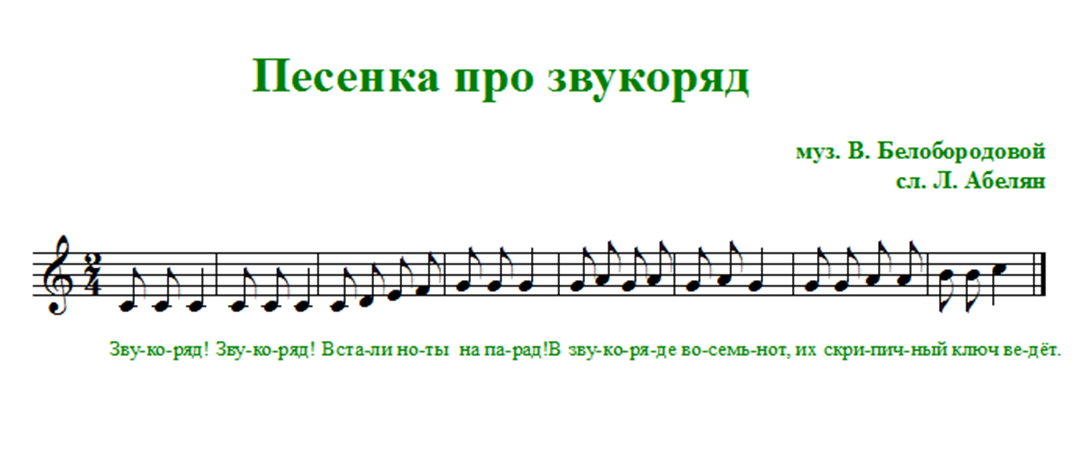 2.Спеть звукоряд от звука «до» вверх и вниз в разных темпах.Теоретические сведения1.Дать расположение нот II октавы на нотном стане и написать их.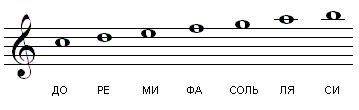 Блиц-опрос на знание нот I октавы:1.Напишите ноту «до».2.Напишите ноту «ми».3.Напишите ноту «соль».4.Напишите ноту «фа».5.Напишите ноту «ля».6.Напишите ноту «си».7.Напишите ноту «ре».Гамму по-другому называют тональность (от слова «тоника»).Как ты думаешь, гамма Соль мажор с какой ноты будет начинаться?Какая нота будет являться тоникой?Гамма Соль мажор не существует без знака фа. 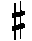 Он пишется после скрипичного ключа и называется ключевым знаком.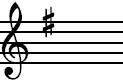 Ключевой знак относятся ко всем нотам фа.Он называется диез и обозначается так: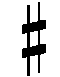 (диез) - знак повышения. Он повышает ноту на полтона.Знак пишется всегда перед нотой, к которой он относится.Написать гамму в тетрадь: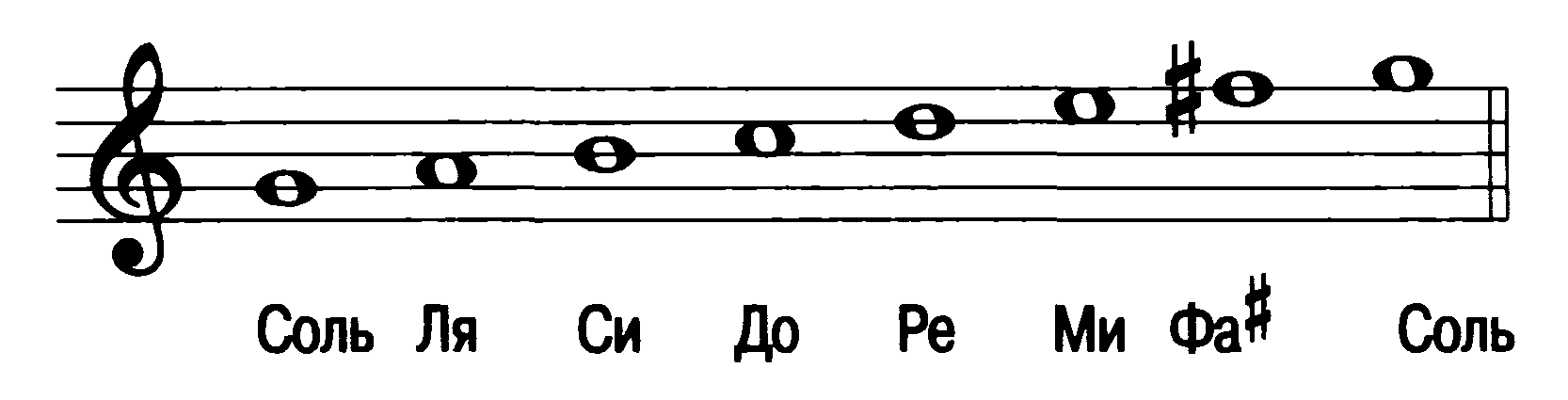 Переписать гамму: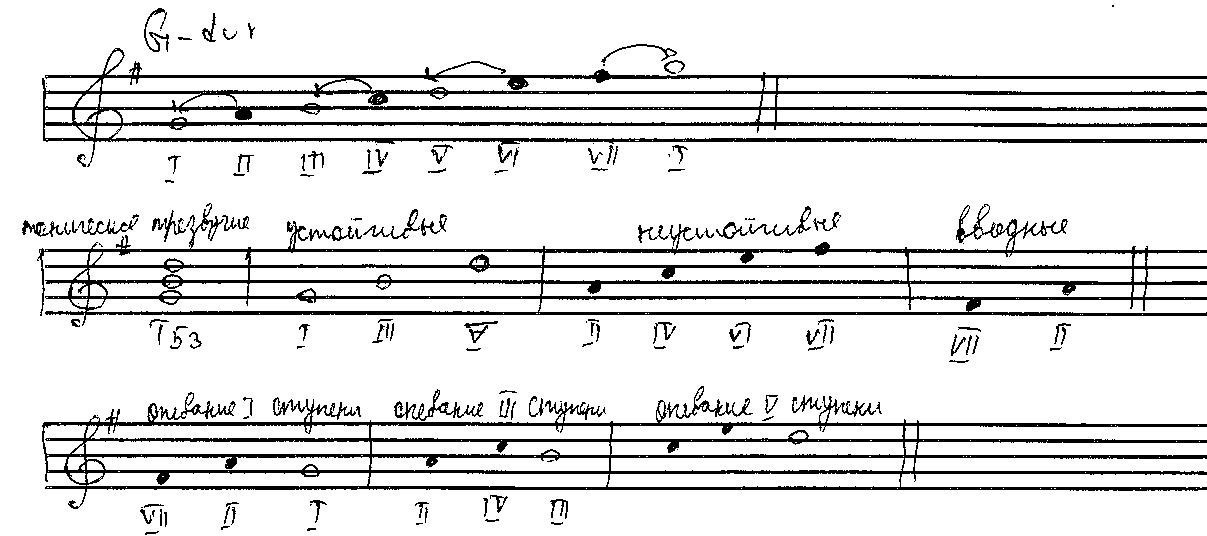 Ссылки на видео уроки в YouTube 1. https://youtu.be/hlOhrLEjNZM                               2. https://www.youtube.com/watch?v=r90MeFGUolYДомашнее задание: Рабочая тетрадь Г. Ф. Калининой стр.19 №2, 3. Соль мажор играть.Задание выполнить и прислать на электронную почтуtabolina231271@mail.ru  не позднее  16 ноября до 17.00.